NCFE Level 2 Functional Skills Qualification in Mathematics (603/5060/X)Mark scheme: 	Practice P001269 v1.2Examiner Mark Scheme Guidance Information This guidance is intended to support NCFE examiners in the valid, reliable and consistent application 
of the relevant mark scheme version, against learner evidence generated during their external 
assessment. This mark scheme provides:	the total marks available for each question the subject content reference for each markexample process/methods and evidence of the types of responses expected for each mark (once confirmed) the pass mark for the relevant assessment version. This mark scheme must be used for paper-based and online marking of the assessment version indicated. Instructions and guidance on applicationAll learners must receive the same treatment and should be marked fairly. Examiners must 
mark the first learner in exactly the same way as they mark the last.Mark schemes should be applied positively. Learners must be rewarded for what they have 
shown they can do rather than penalised for things they have not done.   Examiners should always award full marks if deserved, i.e. if the answer matches the mark 
scheme. Half marks must not be awarded. Examiners should be prepared to award zero marks if the learner’s response is not worthy 
of credit according to the mark scheme.The mark scheme is a working document and may be added to at the standardisation to reflect 
valid alternative answers given by a learner. When in doubt regarding the application of the mark scheme to a learner’s response, the Chief Examiner must be consulted. This mark scheme provides the following information:section and activity information question numbertotal marks available per question (top row, shaded) followed byattribution of individual marks per question problem solving (PS) and underpinning skill (UPS) attribution process/method or answers, as well as additional or alterative evidence; indicative of the subject content (SC) attributionany additional guidance, as required. To support the valid, reliable and consistent marking of learner evidence, the following abbreviations 
are applied throughout the mark scheme:Version Control  Mark schemes are subject to version control. Examiners must ensure they have access to the latest version following each standardisation event. Over time mark schemes will incorporate additional evidence captured and confirmed during standardisation events. Any additional evidence criteria will be captured in colour-coded text applicable
to the dated standardisation event. AnnotationExplanation and useFTFollow through marks are applied when there are earlier mistakes in the method.OEOr equivalent marks are available for the justification of the answer being presented in a different form to the mark scheme i.e. 0.5 or ½.CAOCorrect answer only. Their‘Their’ refers to the learners’ own values.SeenSeen refers to the requirement to see the stated value in the learner’s response or working out. ImpImplied refers to the learner’s response implying correct working out used but not seen.BracketsIndicates units are not required on final answers or for answers seen within working.BODBenefit of doubt where learner handwriting may be difficult to interpret but previous working may indicate correct final answer.ShadedIndicates requirements for full marks to be awarded.Paper number:   	P001269Paper number:   	P001269Paper number:   	P001269Paper number:   	P001269Version: 	1.2Version: 	1.2(Section A) Activity 1: 		Moving office		 (Non-calculator Test)(Section A) Activity 1: 		Moving office		 (Non-calculator Test)(Section A) Activity 1: 		Moving office		 (Non-calculator Test)(Section A) Activity 1: 		Moving office		 (Non-calculator Test)(Section A) Activity 1: 		Moving office		 (Non-calculator Test)(Section A) Activity 1: 		Moving office		 (Non-calculator Test)QMarksUPS / PSProcess and AnswerAdditional or Alternative Evidence (with guidance)SC1 (a)2UPS263.25 (m2)Award 2 marks if correct answer given1 (a)127 × 9.75 N11a1 (a)1263.25 (m2)CAO implies first mark N11a1 (b)4PSSee belowAward 4 marks for 388.75 and (Office) B1 (b)1Correct total area of rectangular element(s)Do not accept for one rectangle only M16b1 (b)1Correct area of triangle or trapeziumM16b1 (b)1Their 388.75 (m2)FT their areas from 1st and 2nd marks (if correct method) of rectangles and triangle/trapeziumM16b1 (b)1Correct decision based on their values 11.25 (m2)FT their area of Office B (must be area)N9aQ1b Original – Total area = 388.75 m2Rectangles + TriangleRectangle + TrapeziumRectangle + TrapeziumLarge rectangle – small rectangle + triangleLarge rectangle – small rectangle - triangle 1 (c)2UPSAward 2 marks if correct answer given 1 (c)1OE fractionN7a1 (c)1OE fractionN7a1 (d)4PS[67680, 74025]Award 4 marks if  answer within range indicated1 (d)1Scatter diagram completed with an appropriate line of best fit.Line must go through (100, [28000, 36000]) and (500, [74000, 82000])H281 (d)1(Value for 400)  [64000, 70000]If line of best fit attempted, FT their line
If no line attempted, values in range imply first markH281 (d)11.0575 × their value from graphor(their value from graph ÷ 100) × 5.75        Any full correct method for finding 5.75% M13a1 (d)1[67680, 74025]Award for answer within range indicatedM13b1 (d)Additional guidance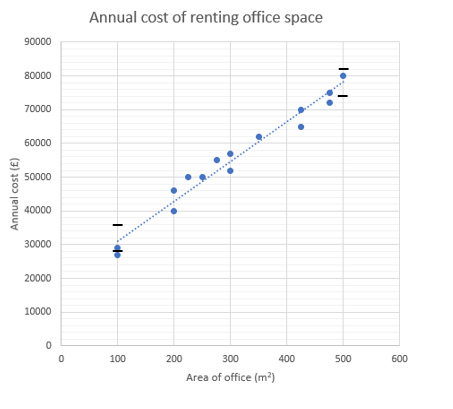 Additional guidanceAdditional guidanceAdditional guidanceAdditional guidance1 (e)2PSAward 2 marks if correct answer given1 (e)1N81 (e)1CAO implies 1st mark N81 (f)1PS15(%)CAON6a(Section B) Activity 2:   	Films		(Calculator Test)(Section B) Activity 2:   	Films		(Calculator Test)(Section B) Activity 2:   	Films		(Calculator Test)(Section B) Activity 2:   	Films		(Calculator Test)(Section B) Activity 2:   	Films		(Calculator Test)(Section B) Activity 2:   	Films		(Calculator Test)QMarksUPS / PSProcess and AnswerAdditional or Alternative Evidence (with guidance)SC2 (a)2UPSAward 2 marks if correct answer given2 (a)128 (as denominator) Award if 0.108 seenH262 (a)1OE 0.11 or 11%H262 (b)3PSSee below 2 (b)1Correct calculation of one of mean, median or range for both sets of scoresH252 (b)1Correct calculation of a second measure for both sets of scoresH252 (b)1Conclusion and explanation e.g. The Infinity Zone because it has the highest mean and medianor The Infinity Zone because it has the highest mean and least variation in scoresMust be supported by calculations FT their valuesAward 1 mark if explanation is “Rainbow Prism because it gets the highest score of 83”, but do not award previous 
2 marksAccept valid comment if range is higher or lower statedH252 (c)4PSSee below2 (c)Alternative method 1Alternative method 1Alternative method 1Alternative method 1Alternative method 12 (c)1101.6 ÷ 2.54  or 40Converts width to inchesM14a2 (c)1their (40) ÷ 16 × 9  or 22.5Calculates screen height in inchesN11a2 (c)18280000 seen or impliedN1a2 (c)1or or 9200 AND yes or noFT their values only if correctly substituted in formula, dependent on correct methods in first two marksN32 (c)Alternative method 2Alternative method 2Alternative method 2Alternative method 2Alternative method 22 (c)1(101.6 ÷ 16) × 9  or 57.15Calculates screen height in cmN11a2 (c)1101.6 ÷ 2.54  or 40ANDtheir 57.15 ÷ 2.54 or 22.5Calculates width and height in inchesM14a2 (c)18280000 seen or impliedN1a2 (c)1or or 9200  AND yes or noFT their values only if correctly substituted in formula dependent on correct methods in first two marksN32 (d)1UPS35 (Mb/s)CAOH23b2 (e)2UPS42.86(%)Award 2 marks if correct answer given2 (e)16 ÷ 14 × 100OEN5b2 (e)142.86(%)CAO implies 1st mark N9b2 (f)3PSSee below 2 (f)158.3(3…) (Mb/s) or 58.8(2…) (Mb/s) from use of 7000 ÷ 119) seconds)Accept rounding to 1dp or more M152 (f)159.5 (Mb/s) (from trial and improvement) Or 68.6 (Mb/s) (from reverse percentage calculation) Or 69.2 (Mb/s) (from reverse percentage calculation following use of 58.8(2…)FT their speedFT their 58.3 (Mb/s) or 58.8 (Mb/s)N5a2 (f)1Service J with correct workingFT their 85%  dependent on first mark being correctIf 49.5833 with H seen, award 2 marksH28Activity 3: 	Building a pond	(Calculator Test)Activity 3: 	Building a pond	(Calculator Test)Activity 3: 	Building a pond	(Calculator Test)Activity 3: 	Building a pond	(Calculator Test)Activity 3: 	Building a pond	(Calculator Test)Activity 3: 	Building a pond	(Calculator Test)QMarksUPS / PSProcess and AnswerAdditional or Alternative Evidence (with guidance)SC3 (a)1UPS167.5 (cm)CAOM18a3 (b)3PSSee below3 (b)19.09 (m) or 909 (cm)From 7.65 + 0.72 + 0.72From 765 + 72 + 72M203 (b)15.82 (m) or 582 (cm)From 4.38 + 0.72 + 0.72From 438 + 72 + 72M203 (b)1C with correct workingsAccept 5.85 (m) × 9.1 (m) or (£)130N9a3 (c)4PSSee below3 (c)Alternative method 1Alternative method 1Alternative method 1Alternative method 1Alternative method 13 (c)124.1(25…) (m3)or 24,125,040 (cm3) Correct volume of pond from 7.65 × 4.38 × 0.72or 765 × 438 × 72M203 (c)10.92 × their volume or 22.2 or 22.195(…) (m3) or 22,195,036 (cm3)OE FT their volume in 1st mark Accept any full correct method to find 92% 
of their volume Correct answer implies 1st mark N5a3 (c)1220 × their 92% volume or [4882.9079, 4884 (gallons)]Conversion from m3 to gallons M14a3 (c)1Their gallons ÷ 1300 rounded up or 4 (bottles) from correct workingFT on previous mark N11a3 (c)Alternative method 2Alternative method 2Alternative method 2Alternative method 2Alternative method 23 (c)124.1(25…) (m3)or 24,125,040 (cm3) Correct volume of pond from 7.65 × 4.38 × 0.72 or 765 × 438 × 72M203 (c)10.92 × their volume in gallons OE FT their volume in 1st mark Accept any full correct method to find 92%
of their volume in gallonsCorrect answer implies 1st markN5a3 (c)1220 × their volume Finds volume in gallonsM14a3 (c)1Their gallons ÷ 1300 rounded up or 4 (bottles) from correct workingFT on previous markN11a3 (d)3PS9 Koi fish and 36 GoldfishAward 3 marks if correct answer given 3 (d)133.507 (m2)Surface area of water from 4.38 × 7.65M17b3 (d)11.2 + 4 × 0.6or 3.6 (m2)Correct use of 1 : 4 ratio N11a3 (d)19 Koi fish and 36 GoldfishCAON11a3 (e)1UPS4(°)CAOM22a3 (f)1UPSDrawing does not need to be to scale.Must include dimensions, with unitsM213 (g)2UPS4.6(3...) (m3)Award 2 marks if correct answer given3 (g)1M17a3 (g)14.6(3...) (m3)CAOM17aActivity 4: 	Energy bills	   (Calculator Test)Activity 4: 	Energy bills	   (Calculator Test)Activity 4: 	Energy bills	   (Calculator Test)Activity 4: 	Energy bills	   (Calculator Test)Activity 4: 	Energy bills	   (Calculator Test)Activity 4: 	Energy bills	   (Calculator Test)QMarksUPS / PSProcess and AnswerAdditional or Alternative Evidence (with guidance)SC4 (a)4PSSee below4 (a)1(£)152.50 Between March (£160) and April (£145)H23a4 (a)1Their median × 6or (£)915FT on their value from previous markM13a4 (a)1(£)775Find total cost for July to DecemberM13a4 (a)1((£)915 – 775) × 100 ÷ 775or 18(.06...)(%)FT on previous mark Any full correct method for finding their overpayment as a % of their (£)775N6a4 (b)3PS5(%)Award 3 marks if correct answer given4 (b)1211.9(0) – 14.9(0) or 197N1a4 (b)19.85 ÷ their 197Accept 9.85 ÷ 211.9N5b4 (b)15(%)CAOM13a4 (c)2PSSee below4 (c)1(0.32 × 365) + (0.031 × 17563)N34 (c)1(£)661.25(3) and yes Must be supported by calculationsN124 (d)2UPSSee belowN44 (d)1  OE 3875/1000N41387.5(%)CAO4 (e)4PS(£)64.98 or (£)65(.00)Award 4 marks if correct answer given 4 (e)1(2.50 × 1) + (7.50 × 4) + (12.50 × 5) + (17.50 × 2)or 2.50 + 30 + 62.50 + 35or 130Accept alternatives to writing the calculation out, e.g. writing parts next to the tableMust be consistent values, i.e. all highest or all lowest valueH244 (e)1Their 130 ÷ 12 FT on previous taskH244 (e)1(£)10.8(3…)CAO Implies first 2 marks H244 (e)1Their (£)10.83(3…) × 6 or (£)64.98 or (£)65(.00)M13a